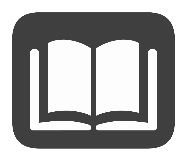 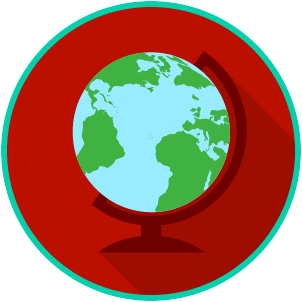 Reading: Primary Sources and International ConflictsBenchmark Clarification 3: Students will analyze primary source documents pertaining to international incidents to determine the course of action taken by the United States.Reading TaskResponseWhat ideas are presented in the reading? (use other side if needed)What is the central idea of the reading?Select two words or phrases that support the central idea.How might this reading connect to your own experience or something you have seen, read, or learned before?Based on your reading here, how can primary sources help us identify why the United States might have gotten involved in international conflicts?Primary sources can help us by: 